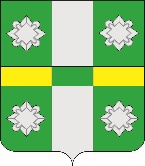 Российская ФедерацияАдминистрацияТайтурского городского поселенияУсольского муниципального района Иркутской областиПОСТАНОВЛЕНИЕ (ПРОЕКТ)От__.02.2022г.								№р.п. ТайтуркаОб утверждении формы проверочного листа (списка контрольных вопросов), применяемого при осуществлении муниципального контроля в сфере благоустройства на территории Тайтурского городского поселения Усольского муниципального района Иркутской областиВ соответствии с Федеральным законом от 06.10.2003 № 131-ФЗ «Об общих принципах организации местного самоуправления в Российской Федерации», Федеральным законом от 31.07.2020 № 248-ФЗ «О государственном контроле (надзоре) и муниципальном контроле в Российской Федерации», постановлением Правительства Российской Федерации от 27.10.2021 № 1844 «Об утверждении требований к разработке, содержанию, общественному обсуждению проектов форм проверочных листов, утверждению, применению, актуализации форм проверочных листов, а также случаевобязательного применения проверочных листов», Положением о муниципальном контроле в сфере благоустройства на территории Тайтурского городского поселения Усольского муниципального района Иркутской области, утвержденного решением Думы Тайтурского городского поселения Усольского муниципального района Иркутской областиот 01.12.2021 № 168, руководствуясь статьями 23, 46, 69.1 Устава Тайтурского городского поселения Усольского муниципального района Иркутской области, администрация Тайтурского городского поселения Усольского муниципального района Иркутской областиПОСТАНОВЛЯЕТ:1.Утвердить прилагаемую форму проверочного листа (списка контрольных вопросов), применяемого при осуществлении муниципального контроля в сфере благоустройства на территории Тайтурского городского поселения Усольского муниципального района Иркутской области.2. Настоящее постановление вступает в силу с 01 марта 2022г.3. Опубликовать настоящее постановление в газете «Новости» и на официальном сайте администрации Тайтурского городского поселения Усольского муниципального района Иркутской области http:// www.taiturka.irkmo.ru/ в информационно-телекоммуникационной сети «Интернет».4. Контроль исполнения настоящего постановления оставляю за собой.УТВЕРЖДЕНАПостановлениемадминистрации Тайтурского городского поселения Усольского муниципального района Иркутской области от __.02.2022г. № _______________________________________________________________________(наименование органа муниципального контроля)Муниципальный контроль в сфере благоустройства(вид муниципального контроля)Проверочный лист (список контрольных вопросов), применяемый при осуществлении муниципального контроля в сфере благоустройства на территории Тайтурского городского поселения Усольского муниципального района Иркутской областиПеречень вопросов, отражающих содержание обязательных требований, ответы на которые однозначно свидетельствуют о соблюдении или несоблюдении юридическим лицом, индивидуальным предпринимателем обязательных требований, составляющих предмет проверки:Пояснения и дополнения по вопросам, содержащимся в перечне:___________________________________________________________________________________________________________________________________________________________________________________________________________________________________________________________________________________________________________________________________________________________________________________________________________________________________________________________________________________________________________________________________________________________Подписи лица (лиц), проводящего (проводящих) проверку:_____________________________________________________________________________Должность, Ф.И.О._____________________________________________________________________________Должность, Ф.И.О.С проверочным листом ознакомлен(а):_____________________________________________________________________________(фамилия, имя, отчество (в случае, если имеется), должность руководителя, иного должностного лица или уполномоченного представителя юридического лица, индивидуального предпринимателя,его уполномоченного представителя)"__" _______________ 20__ г. _______________________________________________(подпись)Отметка об отказе ознакомления с проверочным листом:_____________________________________________________________________________(фамилия, имя, отчество (в случае, если имеется), уполномоченного должностного лица (лиц),проводящего проверку)"__" _______________ 20__ г.________________________________________________(подпись)Копию проверочного листа получил(а):_____________________________________________________________________________(фамилия, имя, отчество (в случае, если имеется), должность руководителя, иного должностного лица или уполномоченного представителя юридического лица, индивидуального предпринимателя, его уполномоченного представителя)"__" _______________ 20__ г.________________________________________________(подпись)Отметка об отказе получения проверочного листа:_____________________________________________________________________________(фамилия, имя, отчество (в случае, если имеется), уполномоченного должностного лица (лиц),проводящего проверку)"__" _______________ 20__ г. ________________________________________________(подпись)И.о. главыТайтурскогогородского поселения Усольского муниципального района Иркутской областиЕ.А. ЛеоноваФорма проверочного листа (списка контрольных вопросов), применяемого при осуществлении муниципального контроля в сфере благоустройства на территории Тайтурского городского поселения Усольского муниципального района Иркутской областиМесто под QR-код1.Наименование юридического лица, фамилия, имя, отчество (при наличии) индивидуального предпринимателя, его идентификационный номер налогоплательщика (ИНН)2. Наименование контрольного мероприятия3. Дата заполнения4. Наименование объекта муниципального контроля, в отношении которого проводится контрольное мероприятие5. Место проведения проверки с заполнением проверочного листа6. Реквизиты распоряжения о проведении проверки юридического лица, индивидуального предпринимателя (номер, дата распоряжения)7. Учетный номер проверки и дата присвоения учетного номера проверки в едином реестре проверок8. Должность, фамилия и инициалы должностного лица администрацииТайтурского городского поселения Усольского муниципального района Иркутской области, проводящего проверку и заполняющего проверочный листп/пПеречень вопросовРеквизиты правового акта, содержащего обязательные требованияВарианты ответаВарианты ответаВарианты ответаПримечаниеп/пПеречень вопросовРеквизиты правового акта, содержащего обязательные требованияданетНеприменимоПримечание1Соблюдается ли запрет на засоры канализационных, водопроводных колодцев и других инженерных коммуникаций?п. 1  ч. 1 ст. 9 Правил благоустройства территории Тайтурского городского поселения Усольского муниципального района Иркутской области, утвержденного решением Думы от 27.10.2017г. № 9 ( редакции от 29.12.2021г. № 174), далее - Правил благоустройства.2Соблюдается ли запрет на мойку транспортных средств, их ремонт вне специально оборудованных для этого мест? п. 2 ч. 1 ст. 9Правил благоустройства3Соблюдается ли запрет на загромождение проезжей части дорог при производстве земляных и строительных работ?п. 3 ч. 1 ст. 9Правил благоустройства4Соблюдается ли запрет наразмещение транспортных средств и объектов строительного или производственного оборудования на тротуарах, газонах и иных объектах озеленения, детских и спортивных площадках?п. 4 ч. 1 ст. 9 Правил благоустройства5Соблюдается ли запрет назасорение, засыпание водоемов или устройство на них запруд?п. 5 ч. 1 ст. 9 Правил благоустройства 6Соблюдается ли запрет на засорение зон санитарной охраны водозаборных и водопроводных сооружений?п. 6 ч. 1 ст. 9 Правил благоустройства 7Соблюдается ли запрет наустановкуштендеров в пешеходных зонах и на тротуарах за пределами 5 метров от входа в здание, строение, сооружение, и/или мешающих проходу пешеходов, в том числе людям с инвалидностью, прежде всего передвигающихся при помощи инвалидных колясок и людей с потерей зрения, а также при ширине тротуара менее двух метров.? п. 7 ч. 1 ст. 9 Правил благоустройства 8Соблюдается ли запрет наразмещение парковочных барьеров и оградительных сигнальных конусов на землях общего пользования, за исключением случаев проведения аварийно-восстановительных и ремонтных работ?п. 8 ч. 1 ст. 9 Правил благоустройства 9Соблюдается ли запрет насамовольное присоединение промышленных, хозяйственно-бытовых и иных объектов к сетям ливневой канализации? п. 9 ч. 1 ст. 9 Правил благоустройства 10Соблюдается ли запрет наскладирование в местах общего пользования, на территориях административных объектов, объектов социальной сферы, торговли, общественного питания, бытового обслуживания населения, индивидуальной и многоквартирной жилищной застройки строительных отходов, металлолома, разукомплектованного транспорта, песка, грунта, мусора?п. 10 ч. 1 ст. 9 Правил благоустройства 11Соблюдается ли запрет наразмещение ритуальных принадлежностей и надгробных сооружений вне мест, специально предназначенных для этих целей?п. 11 ч. 1 ст. 9 Правил благоустройства 12Соблюдается ли запрет напроизводство земляных работ без ордера, выдаваемого администрацией Тайтурского городского поселения Усольского муниципального района Иркутской области в порядке, установленном муниципальным правовым актом?п. 12 ч. 1 ст. 9 Правил благоустройства 13Соблюдается ли запрет на размещение плакатов, афиш, объявлений, рекламных материалов, иной печатной продукции на зданиях, строениях,  сооружениях, некапитальных объектах, опорах освещения, светофорах, деревьях, на ограждениях (заборах) и других местах, необорудованных  для этого, а также нанесение рисунков и надписей, в том числе на тротуарах и дорогах общего пользования вне специально отведенных для этого мест, определенных  нормативным актом Администрации Тайтурского городского поселения Усольского муниципального района Иркутской области?п. 13 ч. 1 ст. 9 Правил благоустройства 14Соблюдается ли запрет наосуществление мероприятий по реконструкции, переоборудованию (переустройству) зданий и их конструктивных элементов, устройство пристроек, навесов и козырьков, крепление к зданиям (их конструктивным элементам) различных растяжек, подвесок, вывесок, рекламных конструкций, плакатов, указателей, флагштоков и других устройств без получения соответствующего разрешения в соответствии с Постановлением Государственного комитета Российской Федерации по строительству и жилищно-коммунальному комплексу от 27 сентября 2003 года N 170 и с нарушением требований настоящих Правил?п. 14 ч. 1 ст. 9 Правил благоустройства 15Соблюдается ли запрет нанарушение требований по содержанию устройств наружного освещения, размещенных на зданиях, строениях, сооружениях? п. 15 ч. 1 ст. 9 Правил благоустройства 16Соблюдается ли запрет насброс коммунального и строительного мусора, отходов производства, жидких и иных коммунальных отходов, тары, листвы, снега, смета, спила деревьев вне специально отведенных для этих целей мест? п. 16 ч. 1 ст. 9 Правил благоустройства 17Соблюдается ли запрет на слив жидких отходов, отработанных горюче-смазочных жидкостей на усовершенствованное покрытие территории или грунт, в колодцы ливневой канализации? п. 17 ч. 1 ст. 9 Правил благоустройства 18Соблюдается ли запрет на перевозку грунта, мусора, сыпучих строительных материалов, легкой тары, листвы, ветвей деревьев, снега, смета, коммунальных и иных отходов без покрытия брезентом или другим материалом, исключающим загрязнение дорог?п. 18 ч. 1 ст. 9 Правил благоустройства 19Соблюдается ли запрет на утилизацию коммунального и строительного мусора вне установленных для этого мест, сжигание листьев, травы, тары, тополиного пуха, закапывание и сжигание отходов, включая внутренние территории предприятий и частных домовладений?п. 19 ч. 1 ст. 9Правил благоустройства 20Соблюдается ли запрет  наобустройство выгребных ям, уборных за территорией домовладений?п. 20 ч. 1 ст. 9 Правил благоустройства 21Соблюдается ли запрет навыпас скота и домашней птицы на территориях улиц, в полосе отвода автомобильных и железных дорог, парков, скверов, лесопарков, в рекреационных зонах, осуществлять выпас и передвижение скота без сопровождения собственника или лица ответственного за выпас, создавать помехи автотранспортным средствам,  запрещается допускать порчу скотом зеленых насаждений, допускать потраву цветников и посевов культур?п. 21 ч. 1 ст. 9 Правил благоустройства 22Соблюдается ли запрет на выгул собак без намордников и поводков (за исключением декоративных пород собак), кроме нахождения в специально отведенных местах для выгула (площадки для выгула животных)?абзац 1 ч. 4  ст. 38 Правил благоустройства 23Соблюдается ли запрет нахождения владельца с собакой (кроме собак-поводырей и служебных собак) в местах общего пользования во время проведения культурно-массовых мероприятий?абзац 2 ч. 4  ст. 38 Правил благоустройства24Соблюдается ли запрет на выгул собак на пляжах, территориях школ, дошкольных и медицинских учреждений (кроме ветеринарных), детских игровых и спортивных площадок, рынков и кладбищ?абзац 3 ч. 4  ст. 38 Правил благоустройства25Соблюдается ли запрет назагрязнение животными подъездов, лестничных клеток, детских игровых спортивных площадок, территорий зеленых насаждений, дорожек и тротуаров. Если животное оставило экскременты, они должны быть убраны владельцем животногоабзац 4 ч. 4  ст. 38 Правил благоустройства26Соблюдается ли запрет на возведение к нестационарным объектам пристройки, козырьки, навесы и прочие конструкции, не согласованные с Администрацией Тайтурского городского поселения Усольского муниципального района Иркутской областип. 4.1 ч.4 ст. 33 Правил благоустройства27Соблюдается ли запрет на выставление торгово-холодильного оборудования около нестационарных объектовп. 4.2 ч.4 ст. 33 Правил благоустройства28Соблюдается ли запрет на складирование тары, товаров, деталей, иных предметов бытового и производственного характера у нестационарных объектов и на их крышах, а также использование нестационарных объектов под складские целип. 4.3 ч.4 ст. 33 Правил благоустройства29Соблюдается ли запрет насжигание листвы, любых видов отходов производства и потребления на территории земельного участка общественных и промышленных зданий и сооруженийп. 1 ч. 5 ст.24 Правил благоустройства